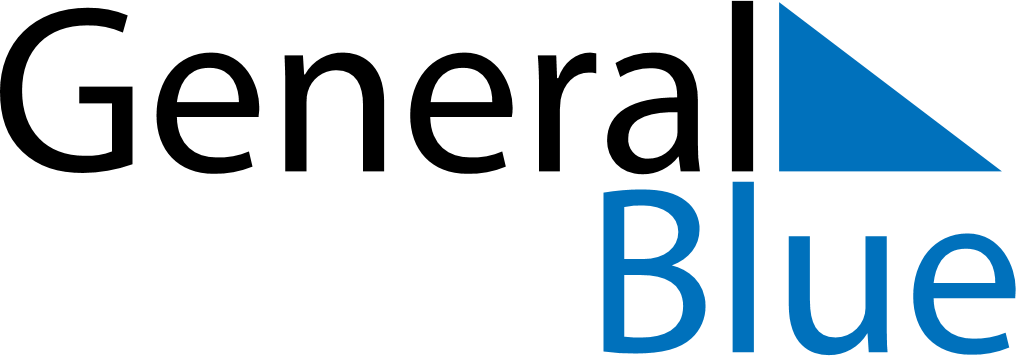 March 2023March 2023March 2023March 2023ArubaArubaArubaSundayMondayTuesdayWednesdayThursdayFridayFridaySaturday12334567891010111213141516171718National Anthem and Flag Day (substitute day)National Anthem and Flag Day (substitute day)National Anthem and Flag Day192021222324242526272829303131